Goal Mapping Assignment 																			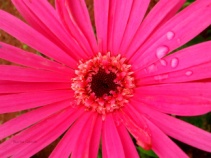 Create a poster that displays:3 Goals you have for this year3 Goals you have for the next 10 years3 Skills you want to learn in this classSomething you’re good atSomething you want to be better at Mission Statement 1 Skill you will learn on your own and teach to the rest of us Due Friday Jan 26th, 2018